Publicado en España el 01/07/2022 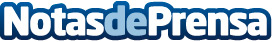 Siete empresarios y empresas de España y Latinoamérica, I Premios Felicacia® Zaragoza ha acogido este lunes, 27 de junio, la entrega de los reconocimientos en la cena de gala que ha tenido lugar en el marco del Encuentro Internacional Mujeres Líderes de las AméricasDatos de contacto:Rosana Ribera De GraciaAgencia de comunicación LoComunicas630 00 21 67Nota de prensa publicada en: https://www.notasdeprensa.es/siete-empresarios-y-empresas-de-espana-y Categorias: Internacional Nacional Finanzas Comunicación Aragón Emprendedores Eventos Recursos humanos Premios Consultoría http://www.notasdeprensa.es